PENAMBAHAN ZAT WARNA ALAMI DARI EKSTRAK WORTEL (Daucus carota L.) SEBAGAI BAHAN TAMBAHAN GEL HAND SANITIZERSKRIPSIOLEH:ERIKA RAMA JUITA HARAHAPNPM. 142114221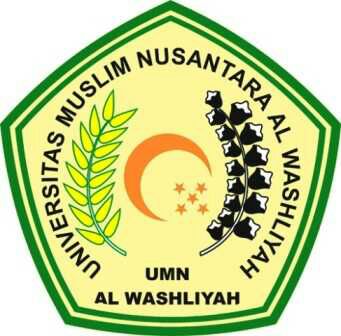 PROGRAM STUDI SARJANA FARMASIFAKULTAS FARMASIUNIVERSITAS MUSLIM NUSANTARA AL WASHLIYAHMEDAN2020PENAMBAHAN ZAT WARNA ALAMI DARI EKSTRAK WORTEL (Daucus carota L.) SEBAGAI BAHAN TAMBAHAN GEL HAND SANITIZERDiajukan untuk melengkapi dan memenuhi syarat-syarat untuk memperoleh Gelar Sarjana Farmasi pada Program Studi Farmasi Fakultas FarmasiUniversitas Muslim Nusantara Al-WashliyahOLEH :ERIKA RAMA JUITA HARAHAPNPM. 142114221PROGRAM STUDI SARJANA FARMASIFAKULTAS FARMASIUNIVERSITAS MUSLIM NUSANTARA AL-WASHLIYAHMEDAN2020